MODEL：(G)ENERAL SERIES					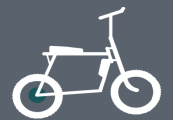 标题：     36v 250w electric bike kit ebike conversion kitNew EU standard/DISCOVER OUR EBIKE AREAS/E-ROAD/E-CITY/MTB/E-TOURLVCO electric bike system including motor, battery, controller, display, cable and other accessories. we provide complete kit that including everything you need to convert your bike into an ebike. The most simple makes the best ebike.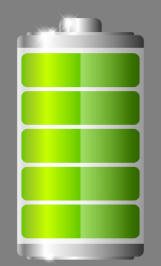 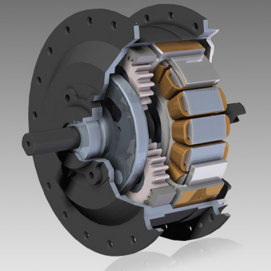 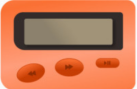 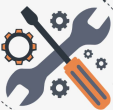 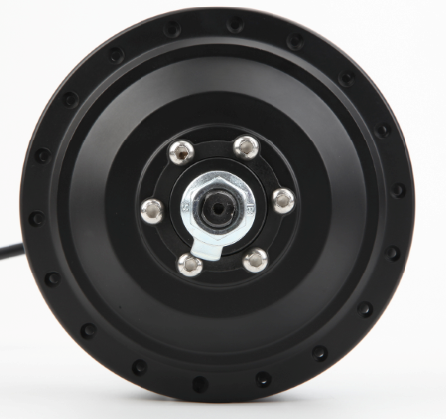 HB08R 36V 250W brushless geared 36V/48V 250W electric bike motor, which is 42N.m. The rated speed of this motor is 25 km/h, which is comply with the road legal of most countries.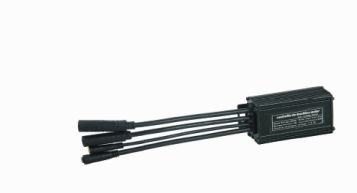 CONTROLLER36V 14A square wave 6  multiple functions features,sine wave and square wave for option               LCD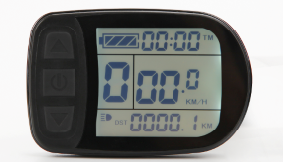 Important trip info displayed and all of the controller settings configured ,waterproof IP68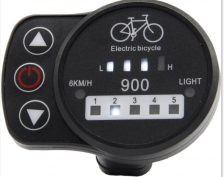               Pedal assistant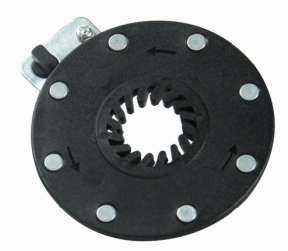               8 magnet PASBattery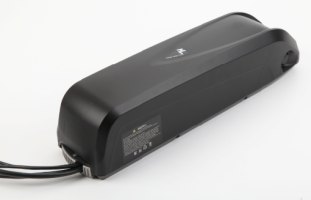 HL&RACK battery 36V 13Ah Branded 18650 cell lithium battery with high-quality BMS,RACK Type,Downtube and customized naked bag for option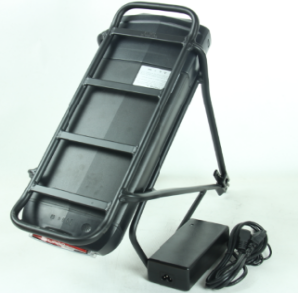 Easy-fit cabling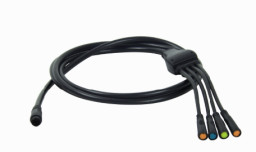 LVCO system comes with waterproof cabling with color coded easy fit connectors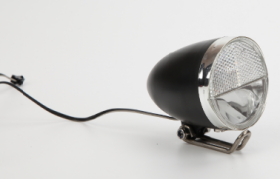 Integrated LIGHT Option 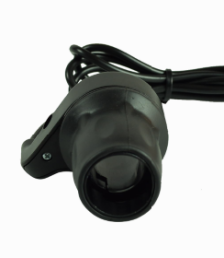 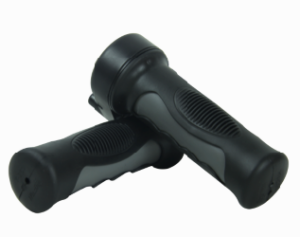 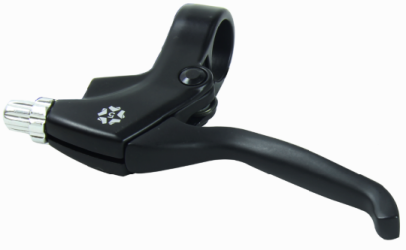 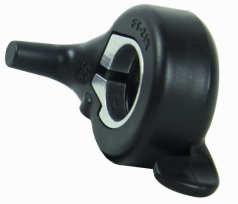 Twist/Half twist/Thumb Throttle                   Brake 1 pair                8 magnet PAS 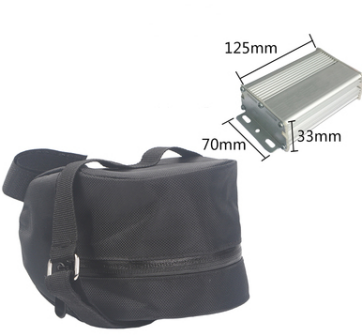 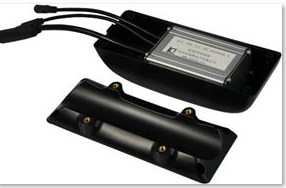 CONTROLLER BAG OPTION        CONTROLLER BOX OPTION